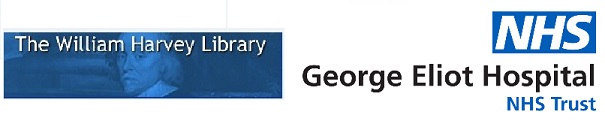 Guide to Assignment Task Words The first stage in producing a good assignment is to have a clear understanding of the assignment question. This tip sheet is intended to be a quick guide to the most common assignment tasks you are asked to do. Please make sure you also read carefully your assignment briefing documents and check with your lecturer if you are in any doubt.Adapted from:University of New South Wales (UNSW) (2014) Answering assignment questions: glossary of task words. Available at: https://student.unsw.edu.au/glossary-task-words (Accessed: 19/6/2019). Cottrell, S. (2003) The Study Skills Handbook. Basingstoke: Palgrave.Account forExplain, clarify or give reasons for. Quite different from 'Give an account of' which is more like 'describe in detail'.AnalyseBreak an issue down into its component parts, discuss them and show how they interrelate.Assess Consider the value or importance of something, paying attention to positive and negative aspects, and citing the judgements of any known authorities as well as your own.ArgueMake a case, based on appropriate evidence for and/or against some given point of view.CompareIdentify the characteristics or qualities two or more things have in common, but probably pointing out their differences as well.ContrastPoint out the differences between two things, but probably point out their similarities as well.Critically AnalyseQuestioning and testing the strength of your and others’ analyses from different perspectives.Critically EvaluateWeigh arguments for and against something, assessing all evidence. Decide which opinions, theories, models or items are preferable.CriticiseSpell out your judgement as to the value or truth of something, indicating the criteria on which you base your judgement and citing specific instances of how the criteria apply in this case.DefinePresent a precise meaning, but giving sufficient detail to distinguish from similar ideas.DescribePick out what you regard as the key features of something, perhaps making clear the criteria you use.DiscussProvide details and evidence for and against particular views or ideas. Investigate or examine by argument. Draw a conclusion.EvaluateMake an appraisal of the worth of something i.e. explaining the extent to which it is effective / useful / true etc. Evaluation is sometimes more subjective and contestable than some kinds of pure ‘assessment’.ExamineLook closely at, thinking and writing about the detail, and questioning it where appropriate.ExplainShow how things work or why they came to be the way they are, including some description and analysis.ExploreConsider an idea or topic broadly, looking for related and particularly relevant, interesting or debatable points.To what extent….?Explore the case for a stated idea or explanation, probably arguing for a less than total acceptance of the proposition.How FarSimilar to 'to what extent . . .?' IdentifyHighlight the main aspects of an idea, topic or a sequence of events.IllustrateGive selected examples to help describe or explain ideas and topics. Diagrams, maps, graphs or other visuals aids to help describe or explain can be used.InterpretClarify or explain an idea or topic, perhaps indicating how it relates to other ideas or perspective.IssueAn important topic for discussion; something worth thinking and raising questions about.JustifyExplain the reasons for accepting a particular interpretation or conclusion, considering different possible views and ideas when giving these reasons.MethodologyA system of methods and principles for carrying out a piece of work. Often used to explain methods for carrying out research.ObjectiveWhat you want to achieve by a particular activity.OutlineProvide the main points or ideas of a topic or sequence of events, possibly showing how they interrelate but without going into too much detail.ProveDemonstrate the truth of something by offering evidence and/or logical sequence of statements leading from evidence to conclusion.ReconcileShow how two apparently opposed or mutually exclusive ideas can be seen to be similar in important respects. RelateCan mean describe how something happened or explain how two or more topics or ideas are connected.ReviewConsider a topic, with the emphasis on assessment rather than on description.StateExpress briefly and clearly the main points or an idea or topic.SummariseState (or re-state) the most important features of an argument so that it is represented ‘in miniature’.